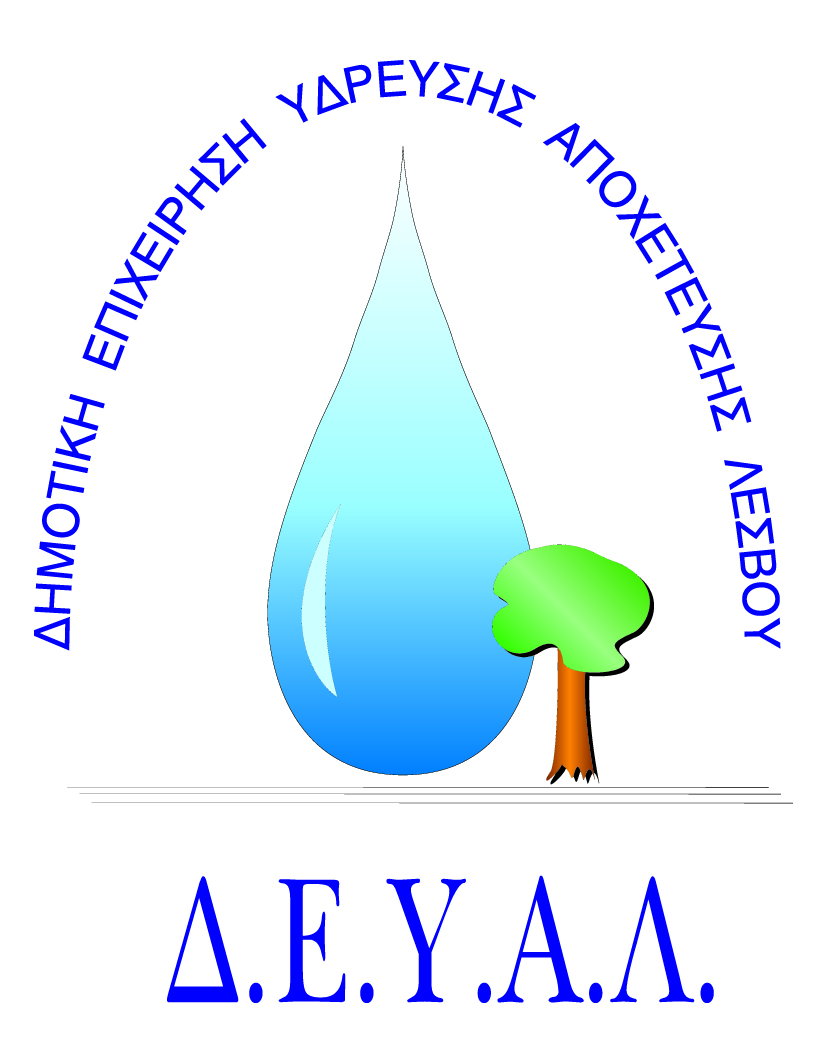 ΔΗΜΟΤΙΚΗ ΕΠΙΧΕΙΡΗΣΗ 						ΜΥΤΙΛΗΝΗ 2-8-23ΥΔΡΕΥΣΗΣ ΑΠΟΧΕΤΕΥΣΗΣ					ΑΠ:  9867	ΛΕΣΒΟΥ                                                             ΤΕΧΝΙΚΗ ΥΠΗΡΕΣΙΑΤαχ.Δ/νση	: Ελ.Βενιζέλου 13-17Ταχ.Κωδ.	: 811 00 ΜυτιλήνηΠληροφορίες	: Παναγιώτης Ματαρέλλης  Τηλέφωνο 	: 22510 24444FAX 		: 22510 40121E-mail 		: ydrefsi@deyamyt.gr	              ΠΡΟΣ: ΜΜΕ ΔΕΛΤΙΟ ΤΥΠΟΥΗ ΔΕΥΑΛ ενημερώνει ότι λόγω έκτακτης βλάβης του κεντρικού τροφοδοτικού αγωγού ύδρευσης των Δημοτικών και Τοπικών Κοινοτήτων: Αφάλωνα, Παναγιούδας, Παμφίλων, Πύργων Θερμής, Θερμής, Μιστεγνών και Νέων Κυδωνιών έχει γίνει διακοπή υδροδότησης σήμερα Τετάρτη 2/8/2023 προκειμένου να επισκευαστεί, με αποτέλεσμα οι παραπάνω περιοχές να αντιμετωπίσουν πρόβλημα υδροδότησης.Η ΔΕΥΑΛ θα καταβάλει κάθε προσπάθεια για την όσο δυνατόν μικρότερη όχληση και την ταχύτερη αποκατάσταση της βλάβης									Από  τη ΔΕΥΑΛ 